PREFEITURA MUNICIPAL DE CARATINGA/MG - Extrato de Edital – Pregão Presencial 083/2018. Objeto: Aquisição de doces diversos, para atender as necessidades do CRAS, CREAS, Casa da Mulher, Espaço Cidadania, Cadastro Único e Conselho Tutelar de Caratinga e dos Distritos, conforme solicitado pela Secretaria Municipal de Desenvolvimento Social. Vencedor com menor preço por item: RONALDO TEIXEIRA DE JESUS - ME. Itens 01 a 17. Valor global final: R$ 193.700,00 (cento e noventa e três mil e setecentos reais). Caratinga/MG, 18 de setembro de 2018. Bruno César Veríssimo Gomes – Pregoeiro. 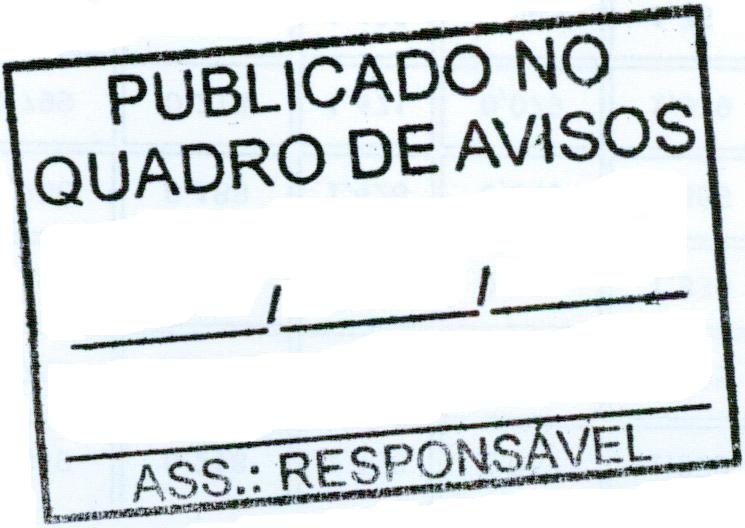 